Муниципальное общеобразовательное казенное учреждение средняя общеобразовательная школапгт Стрижи Оричевского района Кировской области2014 г.Разработка урока географии в 8 классе по учебнику «География России 8-9» А.И. Алексеева. Миронова Марина Николаевна,  учитель географииТема: «Болота»Цели: 1.Создавать условия для определения значения болот в природе и для человека, знакомства учащихся с размещением растительности болот;2.Способствовать самостоятельному выделению закономерностей образования болот;3. Воспитывать бережное отношение к природе.Оборудование: физическая карта России, атласы «География России 8 класс», гербарий, экран с компьютерным сопровождением.Тип урока: изучение новых знанийВид урока: лекция с элементами беседыХод урока.Организация работы:Вступительное слово учителя, проверка готовности класса к уроку.Основная часть:Проверка домашнего задания:Индивидуальная работа по карточкам:Дать понятия слов: урёма, перевыпас скота, низинный луг, лесные ресурсы, лесодефицитные  районы.Устный ответ: Расскажите о распространении степей и тундры на территории России. Как адаптировались растения в этих условиях?Новый материал:План урока:Понятие болот.Причины образования болот.Классификация болот.Растительность болот.Значение болот.Что такое болото? (выступление учащегося с подобранными фото)Болота — избыточно увлажненные участки суши со своеобразной болотной растительностью и слоем торфа не менее 0,3 м, поэтому характеризуются затрудненным обменом газов. Болота обычно содержат от 87 до 97 % воды и лишь 3-13 % сухого вещества (торфа). Болото – это особое природное сообщество, которое образуется из-за избытка воды в почве. Болота и заболоченные места занимают 10% территории России. С древних времён люди побаивались болот. Говорили, что там живут водяные, лешие, кикиморы. Какими их только не представляли: и с рогами, и мохнатыми и с хвостом.  Болота пугали своей тишиной и неподвижностью. Самые  увлажнённые участки болот носят название топи. Немало людей и животных погибло, не сумев выбраться из топей. Люди стараются обходить болота стороной.  Но постепенно люди поняли, что болот не надо бояться. Они перестали верить в нечистую силу и болота открыли им свои тайны. На болоте мы можем увидеть все этажи растений.А теперь, чтобы выяснить закономерности размещения  и распространения болот, нужно выполнить задание на с.137, рассмотрев рис.118 и ответив на вопросы. Вывод записать:Низинные болота-…..          Верховые болота-…..Определите по физической карте России области распространения болот, как обозначаются?Игра « Определи растение».  (На столе разложены гербарии с разными растениями. Нужно выбрать те, которые растут на болотах)Мох сфагнум, морошка, клюква, брусника, росянка и т.д.А теперь попробуйте определить значения болот для природы и человека. Запишите в тетрадь(слабые ученики могут использовать текст учебника п.27):- накопители запасов воды;- регуляторы водного режима рек;- поддерживают стабильность водного баланса территорий;- гигантский фильтр;- источники рек;- кладовые торфа;- поддерживают глобальное равновесие климата;- служат источником находок для палеобиологии и археологии;- произрастают ценные растения;- Торф используют в медицине (грязелечение), как топливо, с.-х.       удобрение, корм для с.-х. животных, сырьё для химической промышленности.	Итак, болота имеют огромное значение как в природе, так и для человека.III. Заключительная частьПодведение итогов урока:- Назовите основные причины образования болот.- Назовите территории России, где распространены болота.Домашнее задание:Параграф № 27 пересказ, Усложнённое: выполнить викторину по теме «Пустыни»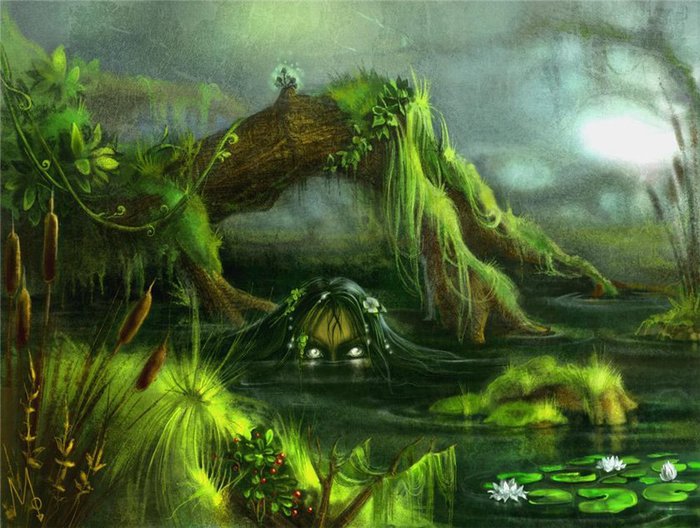 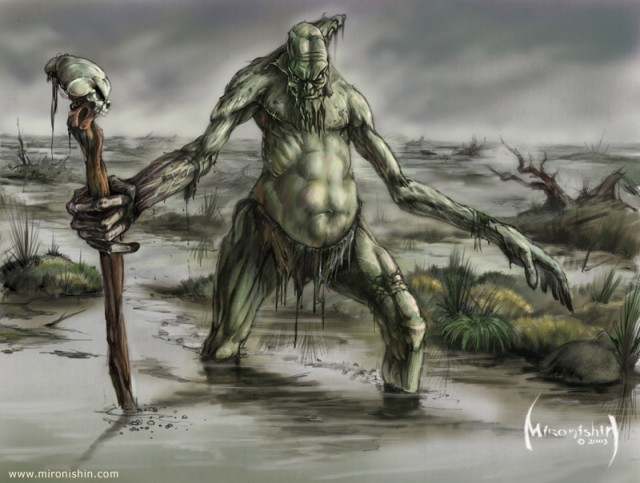 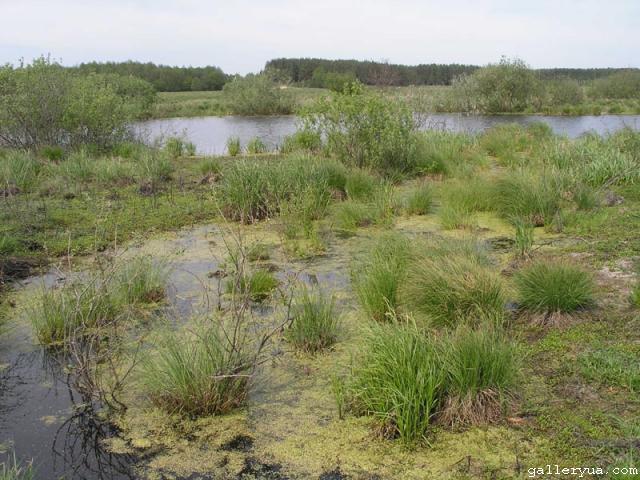 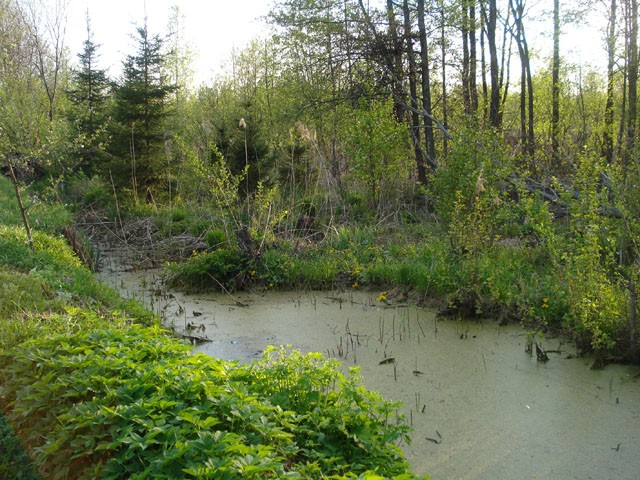 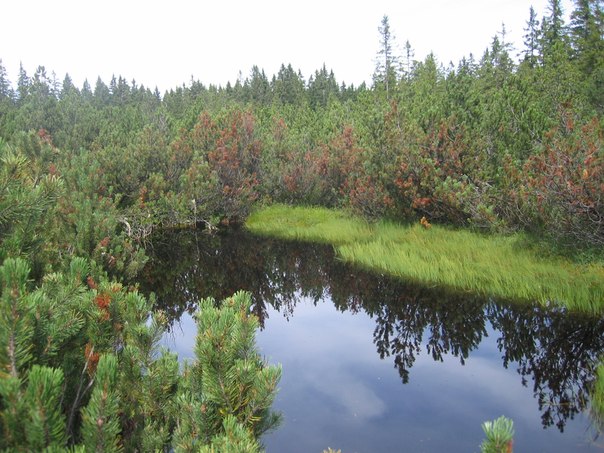 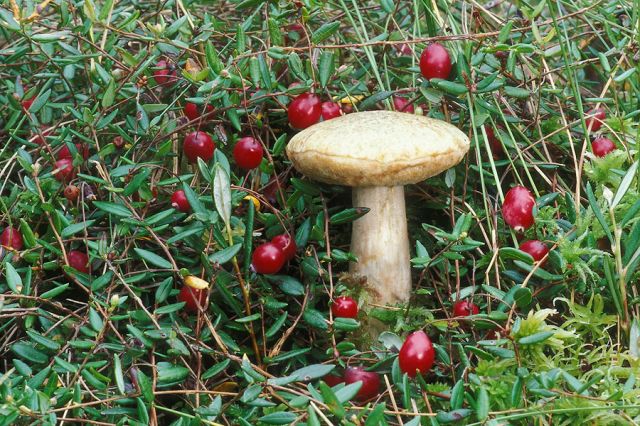 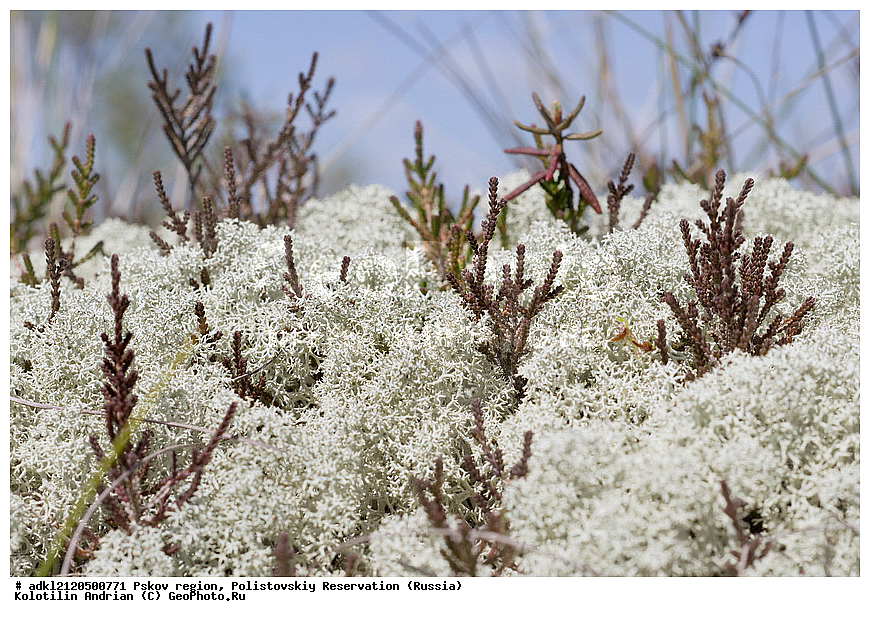 Виды природных зонХарактерные представители растительностиХарактеристика климатаШироколиственные леса……Мягкая зима, влажное лето……..Берёза, ель…….Степи Ковыль, типчак…….…….Мох, карликовая берёзка…….